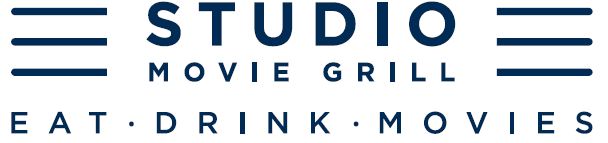 MEDIA ALERT (10/13/2015): Studio Movie Grill Launches Fight Against Hunger CampaignIn Anticipation Of “Hunger Games: Mockingjay - Part 2” All Ticket Proceeds Over 4-Day Period Will Be Donated To Local Food BanksProudly continuing its tradition of community involvement, from Monday, October 19 through Thursday, October 22, Studio Movie Grill locations in all 10 states nationwide will host $5 movies and donate all proceeds to local food banks. Additionally, 10% of the proceeds raised from online sales of Hunger Games-themed digital gift cards will benefit these partnering food banks. Gift cards make great holiday offerings and will be available online from October 23 – November 25 at www.studiomoviegrill.com.What:	“SMG Fight Against Hunger” When:  Monday, October 19 – Thursday, October 22nd             Every movie, any show time from open to closeWhere: Studio Movie Grill The Colony / Benefitting Metro Relief4800 State Hwy. 121The Colony, TX 75056SMG Colleyville / Benefitting Tarrant Area Food Bank5655 Colleyville Blvd. Colleyville, TX 96034SMG Lewisville / Benefitting North Texas Food Bank1600 Stemmons Fwy.Lewisville, TX 75067SMG Dallas Royal Lane / Benefitting North Texas Food Bank11170 N. Central ExpyDallas, TX 75243SMG Arlington / Benefitting Tarrant Area Food Bank225 Merchants RowArlington, TX 76018SMG Northwest Hwy / Benefitting North Texas Food Bank10110 Technology Blvd.Dallas, TX 75220SMG Spring Valley / Benefitting North Texas Food Bank13933 N. Central ExpyDallas, TX 75243What:	SMG Hunger Games Digital Gift Card Sales When:  Friday, October 23 – Wednesday, November 25Where: Purchase online at: www.studiomoviegrill.com“’SMG exists to open hearts and minds one story at a time, and with this campaign we hope to make the issue of hunger a little bit easier for those less fortunate in our communities. As illustrated in Hunger Games: Mockingjay – Part 2, tremendous things can happen when people come together for a good cause. I’m extremely proud of our own SMG team members who have also taken it upon themselves to volunteer at their local food banks at this time, demonstrating that each of us can affect change.” – Brian Schultz, SMG Founder and CEO. About Studio Movie GrillStudio Movie Grill modernized the traditional movie-going experience by combining first-run movies with full-service, in-theater dining. Established in 2000, SMG has swiftly grown to 23 locations in 10 states. SMG, long considered the leader of in-theater dining exhibition, recently announced a major expansion initiative with plans for additional sites throughout the country. With the addition of over 50 new screens this year, SMG now ranks the 20th largest exhibitor in the U.S. For additional information, visit www.studiomoviegrill.com.he Colony, TX 75056ressway###